Педагогический проект в подготовительной логопедической группе «Светлая Пасха»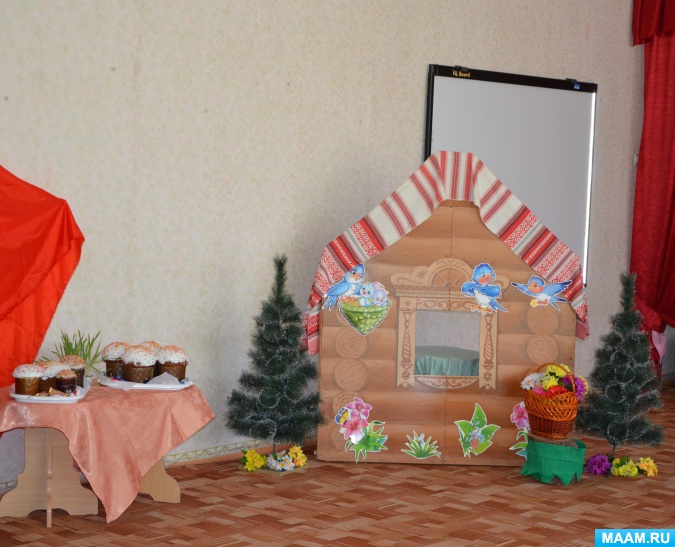 Проект по социально – коммуникативному, познавательному, речевому, художественно – эстетическому и физическому развитию.Разработали: Бабурова С. В воспитатель, учитель логопед Прохоренко. М. А Цитата по теме:Христос воскрес! Он, Царь миров,Царей могучих Повелитель,Он – весь смиренье, весь – любовь,За грешный мир святую кровьПролил как ангел – искупитель!                                                                 Константин Роше  Проблема: Народная культура является действенным средством познавательного, нравственного и эстетического развития детей. Русский народ не должен терять своего нравственного авторитета. Мы не должны забывать о своем культурном прошлом.Детям дошкольного возраста недоступны многие обряды, окончательный их смысл они не понимают и воспринимают только внешнюю сторону вопроса, а глубинная сущность и тот смысл, который придавался нашими предками, для них остаются закрытыми, и они часто истолковывают их по – своему.Тема проекта: «Светлая Пасха»Актуальность: С, каждым годом традиционные праздники забываются, отходят на задний план. В некоторых семьях им не придается никакого значения. Когда-то традиции передавались в семье из поколения в поколение – «из уст в уста», «от сердца к сердцу».Народные праздники знакомят детей с существующими традициями и обычаями русского народа, помогают донести до ребёнка высокие нравственные идеалы. Мы, взрослые должны познакомить детей с историей нашей Родины, научить пользоваться богатством культурных традиций. В преддверии православного праздника Пасха, было принято разработать и реализовать проект «Светлая Пасха».Цель: Способствовать приобщению дошкольников к национальной культуре, посредством формирования интереса к традициям празднования христианского праздника «Пасха. Светлое Христово Воскресенье».Задачи проекта: - Расширить кругозор детей о русской народной культуре через знакомство с христианским праздником Пасхой и пасхальными играми.- Пробудить у детей интерес к истории и культуре своей Родины, воспитывать любовь к родному краю. Формировать чувства национального достоинства.- Рассказать об обычаях и обрядах, связанных с праздником Пасха.- Познакомить с различными видами храмовой архитектуры.- Воспитывать патриотические чувства к православным традициями русского народа, к народному творчеству.-  Вызывать желание детей создать поделки своими руками в детском саду идома с родителями.- Развивать творческие умения необходимые в декоративно- прикладномискусстве.
Новизна проекта Новизна проекта состоит в том, что методы проекта позволяют детям усвоить материал через совместный поиск решения проблемы, тем самым, делая познавательный процесс интересным и мотивационным. Проектная деятельность развивает творческие способности дошкольников, помогает самому педагогу развиваться как творческой личности.Период проведения проекта в рамках перспективно-тематического планирования блок «Народная культура и традиции» с 02.04 - 06.04.2018 года Материал и техническое оборудование: Подбор художественного, иллюстрированного, игрового материала, картотеки бесед, дидактических, пальчиковых, сюжетно-ролевых, подвижных игр. ноутбук.Участники проекта:1. Дети и родители подготовительной логопедической группы (6 -7 лет)2. Воспитатели: Бабурова. С. В. Прокопенко. Э.Г.3.Учитель логопед: Прохоренко. М. А.4.Дети средних, старшей групп.Вид проекта:групповой, социальный, краткосрочный. (1неделя)Тип проекта…информационно-творческий, познавательныйМетоды: наглядный, игровой, практический, словесный, интерактивный.Форма:-ситуативный диалог.-ознакомительная беседа с родителями и детьми на создание психологически-комфортной обстановки, рассчитанной на дифференцированный подход к каждому ребенку при реализации проекта;- проведение НОД по данной направленности;-чтение стихов, рассказов по теме- творческая мастерская по изо-деятельности; (изготовление поделок к празднику)	- дидактические игры;- проведение релаксационных пауз с использованием музыкальных средств во время режимных моментов;-выставки детских работ;-консультации для родителей;-конкурсы;- публикация в СМИ-организация праздника "Пасхальный Теремок"-презентация проекта «Светлая Пасха»Мероприятие(НОД, культурно – досуговые мероприятия, беседы, чтение и т. д, но обязательно интегрируемые.1.Ситуативный диалог «Православный праздник Пасха» - Ввести детей в круг основных православных праздников, показать их тесную и органическую связь с народной жизнью, познакомить с основами духовно-нравственных традиций нашего народа и традиционного уклада жизни, с особенностями подготовки и проведения праздничных дней Пасхи. Учить приветствовать друг друга в пасхальные дни традиционным народным приветствием «Христос Воскрес!» и отвечать «Воистину Воскрес!». Формировать у детей понятия о милосердии, доброте. Воспитывать уважение к национальным традициям празднования Пасхи, интерес к истории праздника, эстетические чувства.2.Беседы на тему «Что такое Пасха?», «Праздник Пасха», «Почему мы красим яйца?», «Как в старину люди готовились к празднику Пасхи?»; составление рассказов «Как мы дома празднуем Пасху?»3.Творческая мастерская «Знакомство с произведениями хохломской росписи и зарисовка отдельных элементов» - Учить детей рисованию волнистой линии, коротких завитков и травинок слитным, плавным движением. Упражнять в рисовании тонких плавных линий концом кисти. Закреплять умение равномерно чередовать ягоды и листья на полосе. Развивать чувство цвета, ритма, умение передавать колорит хохломы.     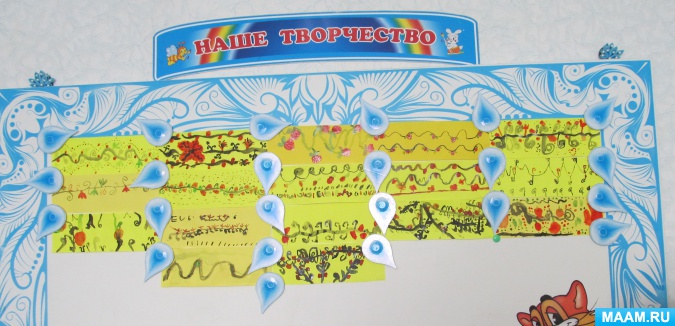 «Знакомство с росписью жостовских мастеров, зарисовка элементов узора» -       Закреплять знания детей о характерных особенностях этой росписи: её колорите, составных элементах, композиции. Закреплять технические приёмы рисования гуашью, смешивания красок на палитре.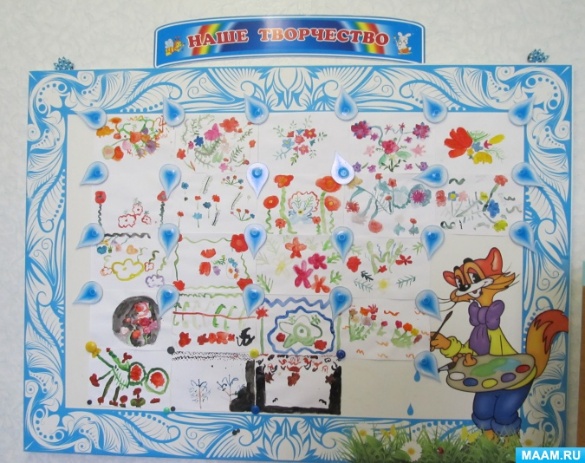 «Украшение бочонка элементами хохломского орнамента» - Продолжать знакомство с хохломской росписью. Учить свободно и легко (концом кисти) рисовать завитки в разные стороны. Развивать разнонаправленные слитные плавные движения руки. зрительный контроль за ними. Закреплять умение создавать декоративный рисунок, украшая завиток ягодами, цветами, листьями, усиками и. т. д. Упражнять в рисовании гуашью. Развивать чувство цвета, умение красиво подбирать краски в соответствии с хохломским колоритом.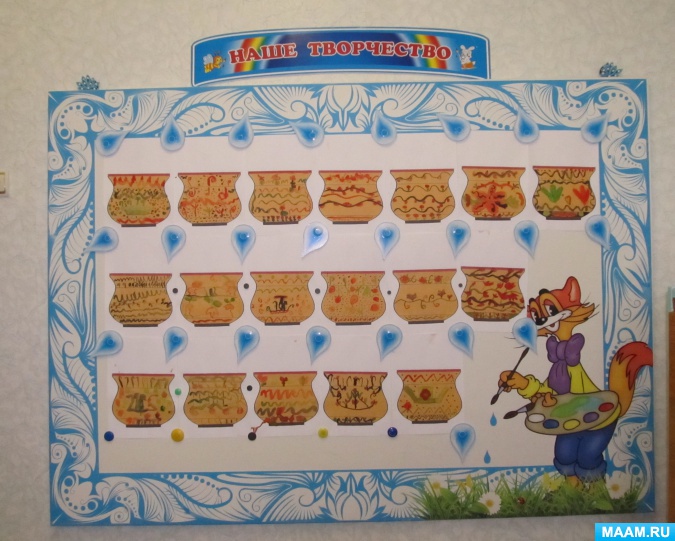 «Украшение подноса узором жостовской росписи» - Познакомить детей с особенностями жостовской росписью; отметить сходство и различие её при рассматривании 2-3 подносов разной формы; учить делать эскиз будущего узора.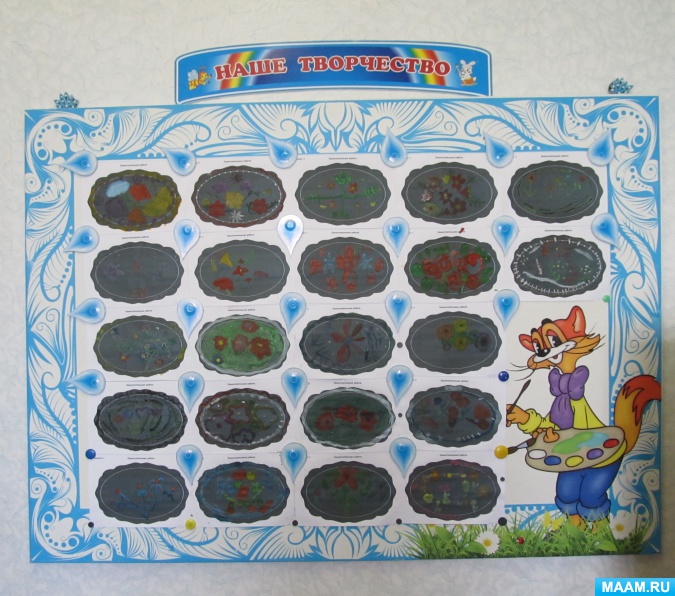  «Пасхальное яичко» в технике «пластилинография».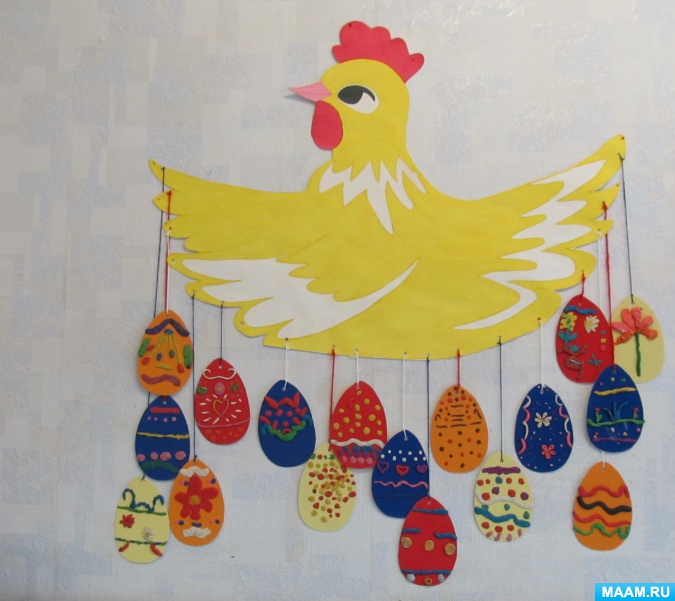 4.НОД «Светлое Воскресение Христово».Просмотр презентации «Детям о Пасхе», «Праздник Пасха».5. Чтение художественной литературы: Чтение стихов, посвящённых Пасхе и заучивание наизусть: «Пасхальный Благовест» С. Есенин; «Христос Воскрес!» А. Майков; Закличка «Солнышко». Чтение «Легенда о христовом жаворонке» Л. Зилов. «Первое красное яичко» Г.Е. Левкодимова.Знакомство с пословицами, поговорками и приметами на Пасху.6. Дидактические игры: «Колумбово яйцо».Головоломки «Лабиринт», «Логическая цепочка».Подвижные игры: «Солнышко», «Летели две птички», «Горка», «Катание яиц», «За двумя зайцами», Игра «Найди яйцо», «Кто найдёт больше яиц?», «Эстафета с яйцами».СР/ И «Семья», сюжет в чистый четверг готовим дом к празднику Пасхи, «Праздник».7. Рассматривание картинок, иллюстраций, фотографий в свободной деятельности.Просмотр мультфильмов «Иисус сын божий», «Чудеса Иисуса»8. Разучивание песен: «Пасха праздник светлый», «Пасху радостно встречаем». Просмотр видео клипов: Воскресение Христово. С праздником Пасхи! Хороводная игра «Поцелуйчики», хороводные игры «Солнышко-вёдрышко», «Ты по кругу пройди, себе друга найди»,9. Выставка совместных творческих работ с родителями -создание условий для развития творческого потенциала педагогов, детей и их родителей в рамках культурно-образовательного пространства учреждения.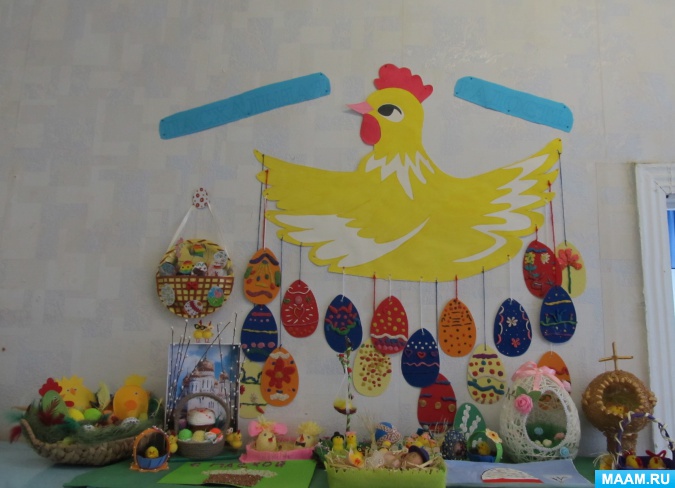 10. Оформление выставки «Светлая Пасха»11. Пасхальный сувенир «Яйцо». 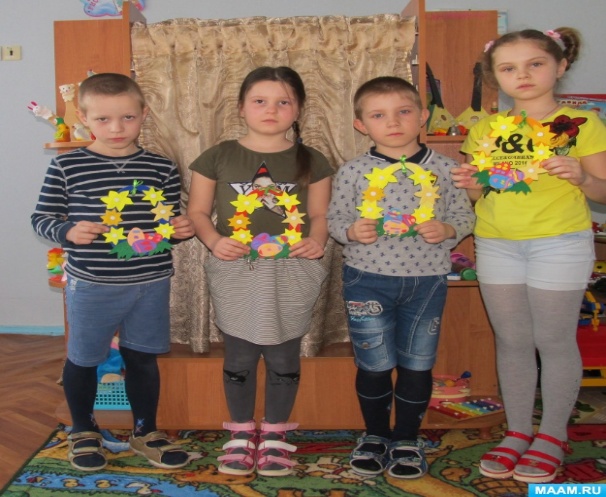 12. Консультация для родителей «Пасха - главный православный праздник года», «Пасха, светлая пасха!». Родителям рекомендуется: в канун Пасхи  посмотреть с детьми мультипликационный фильм «Великая книга: Пасхальная история».13.Конкурс «Пасхалинка»14. Фотоотчет о празднике «Пасхальный теремок»http://www.maam.ru/detskijsad/fototchet-s-prazdnika-pashalnyi-teremok.htmlФотоотчёт о выставке «Пасхальная радость»http://www.maam.ru/detskijsad/fototchyot-o-vystavke-pashalnaja-radost.html15. Праздник «Пасхальный теремок»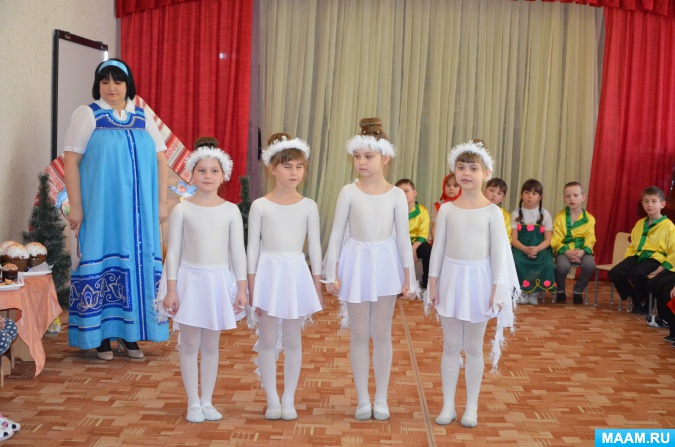 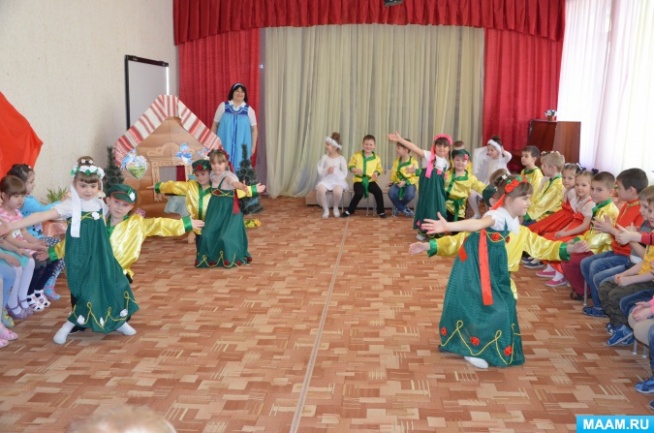 16. Публикация в СМИ «Пасхальный теремок»17. Презентация проекта «Светлая Пасха»В ходе реализации проекта «Светлая Пасха»Предполагаемые результаты были достигнуты:1. У детей и родителей сформировался интерес к национальной культуре,народному творчеству, православному смыслу празднования праздника Пасхи.2. Дети и родители получили знания об обычаях и традициях праздника.3. Познакомились со стихами, картинами, посвященными Пасхе.4. Дети научились играть в народные игры, проводимые в пасхальные дни.5. Дети получили навыки в декоративно-прикладном искусстве.6. Вовлечение родителей в педагогический процесс, укрепление заинтересованности родителей в сотрудничестве с воспитателем.Список литературы:	- «Рабочая программа подготовительной логопедической группы МБДОУ №6 города Пролетарска Пролетарского района Ростовской области, разработана в соответствии с Образовательной программой учреждения на 2017-2018г». воспитателем Бабуровой. С.В., высшей квалификационной категории.- «Библия для детей» – издательство «Паломникъ» 2007 г.- «Пасхальный подарок» книжка - раскраска, издательство «Смирение» 2014 - Ишимова. А. О., Есенин С.А., Майков А. Н. - Пасхальная книга для детей - издательство Москва «Никея» 2013 г.- Куцвева  Н. Г. «Детям о Пасхе Христовой» - издательство Белорусская Православная церковь, 2013г. - Казакевич А. Н. «Пасха» - издательство ОлмаМедиаГрупп 2011г. - Салищева М. Н. «Пасха» издательство «Карапуз» 2009г.